CASTELL ALUN HIGH SCHOOL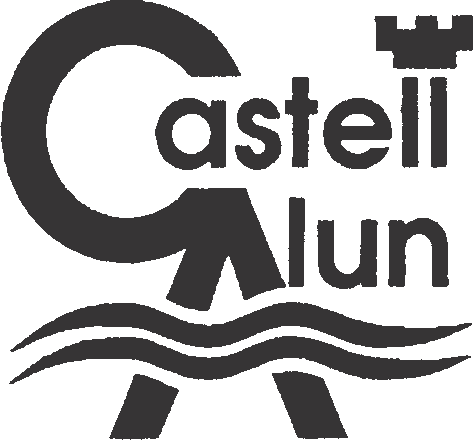 ROLE PROFILEName :    Job Title :  Science Technician                                                                            Reporting to : Learning Manager : ScienceProfile :   3.4 Tech 3 Level 3                                                                                Contract :  Term time only JOB PURPOSEUnder the guidance of senior staff : provide a specialist support in a specific curricular / resources area, including preparation and maintenance of resources and support to staff and students.KEY RESPONSIBILITIESSupport for the Students :Use specialist skills / training / experience to support studentsProvide feedback to students in relation to progress and achievementSupport for the Teacher :Create and maintain a purposeful, orderly and productive working environmentEnsure timely and accurate design, preparation and use of specialist equipment / resources / materialsAssist in the development of lesson / work plans, administration of coursework, worksheets etc.Contribute to planning, development and organisation of systems / procedures / policiesBe responsible for maintaining records, information and data, producing analysis and reports as requiredPromote and ensure the health and safety and good behaviour of students at all timesUndertake marking of students’ work with specialist area and accurately record achievement / progressAdminister and assess routine tests and invigilate exams / testsSupport for the Curriculum :Monitor and manage stock within an agreed budget, cataloguing resources and undertaking audits as requiredMaintenance / cleaning of specialist equipment, check for quality / safety, undertake specialist repairs / modifications to be carried out by othersDemonstrate and assist in the safe and effective use of specialist equipment / materialsProvide specialist advice, guidance and technical support as requiredImplement agreed work programmes / practical lessons under the guidance of the teacherSupport for the School:Be aware of and comply with policies and procedures relating to child protection, health, safety and security and confidentiality, reporting all concerns to an appropriate personBe aware of and support difference and ensure students have equal access to opportunities to learn and developContribute to the overall ethos/work/aims of the schoolEstablish constructive relationships and communicate with other agencies/professionals, in liaison with the teacher, to support achievement and progress of studentsAttend and participate in regular meetingsParticipate in training and other learning activities and performance development as requiredRecognise own strengths and areas of expertise and use these to advise and support othersSupervision of support staff as appropriate within guidelines developed by the schoolImplement planned supervision of students out of lessons times e.g. clubs/extra curricular activitiesThis profile is intended to reflect the roles and competencies of expected of a Science Technician.  It is intended to be enabling not exhaustive, and therefore the post-holder will also undertake other reasonable activities commensurate with this level of responsibility.